Presseinformation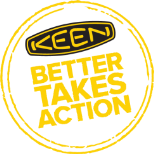 April 2019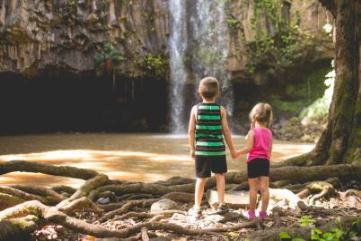 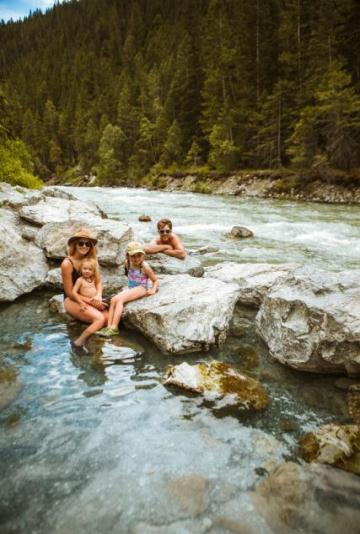 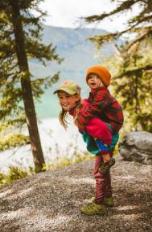 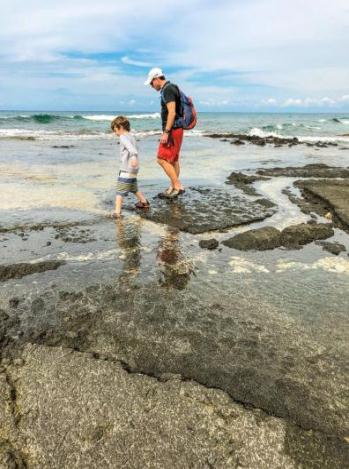 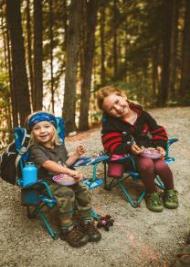 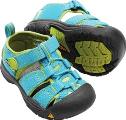 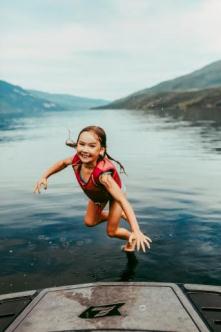 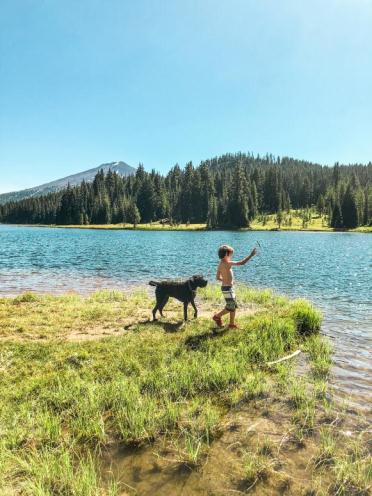 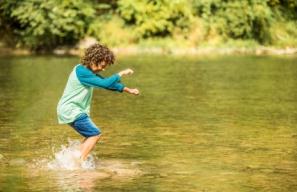 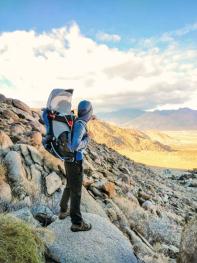 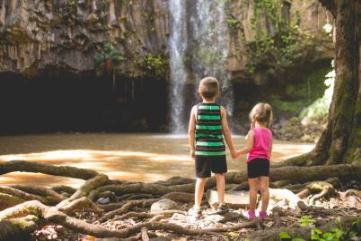 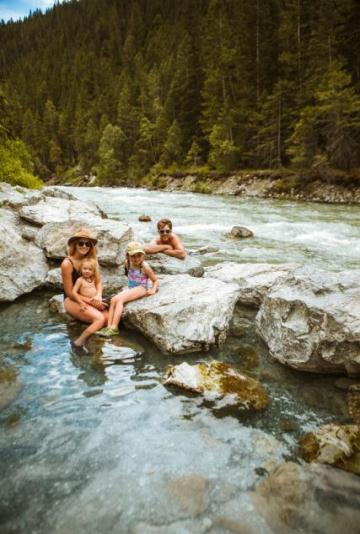 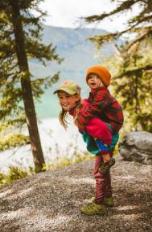 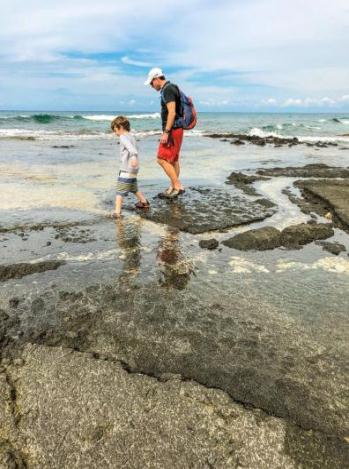 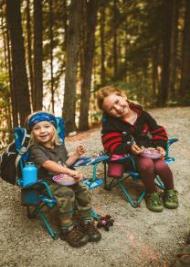 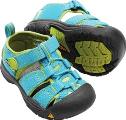 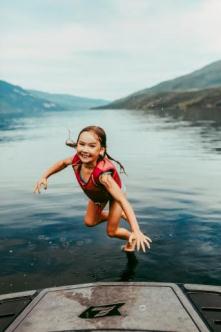 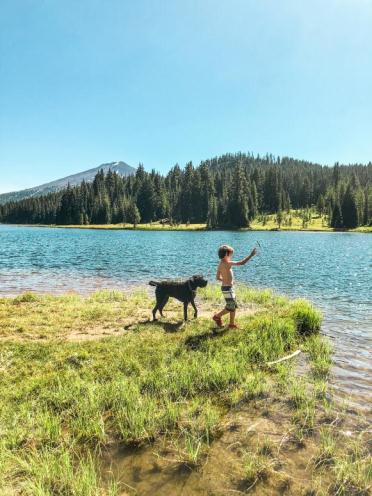 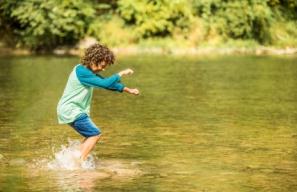 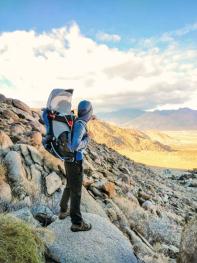 KEEN Footwear Frühjahr/Sommer 2019 > Kids Maxi-Spaß für Outdoor-Minis KEEN-Sandalen: Alle Farben des Regenbogens für den SommerDie fröhlichen, unverwüstlichen Kindersandalen von KEEN sind ideale Gefährten für Reisen und Erkundungstouren, zum Entdecken neuer Freiräume und für Aktivitäten in der Natur gemeinsam mit der Familie. Deutlich erkennbar in jedem einzelnen Schuh ist KEENs DNA: extra Langlebigkeit, beste Qualität und hohe Funktionalität.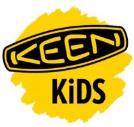 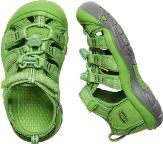 Bei der heiß geliebten Newport H2-Kollektion kommen nun auch die ganz Kleinen voll auf ihre Kosten. Ab Schuhgröße 19 kombiniert KEEN in dieser Sandalen-Linie die bewährte Unterstützung, Strapazierfähigkeit und den Schutz dieses Klassikers mit einem Plus an Flexibilität und einem Minus an Gewicht. Ein anpassbarer Klettverschluss ist das Sprungbrett in die Unabhängigkeit und ganz einfach für Kinderhände selbst zu bedienen. Das Obermaterial aus robustem Polyestergewebe mit PFC-freier, dauerhaft wasserabweisender Behandlung und das schnell trocknende Futter sorgen beim Sommerspaß im und am Wasser für einen perfekten Tragekomfort. KEENs legendäre Zehenkappe macht große und kleine Füße immer noch glücklich und schützt sie zuverlässig. Hohe Dämpfungseigenschaften und eine super Fußgewölbe-Unterstützung garantieren, dass sich die Kids darin rund um die Uhr pudelwohl fühlen. Die Kleinkindergrößen (19-23) sind in verschiedenen fröhlichen Farbstellungen erhältlich und kosten 39,95 Euro. Größere Abenteuer für größere Kinder! Mit coolen Farben und Designs begeistert der Newport H2 auch Kinder und Jugendliche. Besonders hip: Das Leuchten der Dark-Edition wird bei Outdoor-Abenteuern im Dunkeln bestimmt die Kumpels beeindrucken! UVP: 59,95 Euro für Kinder (Größen 24 bis 31) und Jugendliche (Größen 32/33 bis 39).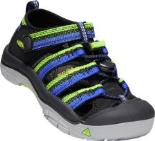 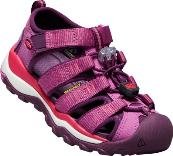 Besonders sportlich kommt die Newport Neo H2 Sandale mit ihrem athletischen Profil und ihrem progressiven Design daher.  Sie verfügt über ein Obermaterial aus robustem Polyestergewebe mit stützenden Synthetik-Overlays. Neben den bekannt-bewährten Newport H2-Features überzeugen eine leichte EVA-Zwischensohle und eine integrierte ESS-Stabilisierungsplatte mit prima Halt und optimaler Dämpfung. Größen von 24 bis 39 (UVP: 64,95 Euro)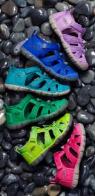 Mit einem großen Freudenjauchzer springt der Seacamp II CNX mitten hinein in den Sommer und garantiert eine Extra-Portion Spaß. Neue leuchtende Farben setzen diese leichtgewichtige Sandale bestens in Szene. Eine dünne Sohle und ein robustes Polyestergewebe mit PFC-freier, dauerhaft wasserabweisender Behandlung bieten kleinen Füßen erhöhte Flexibilität und Bewegungsfreiheit, während eine abriebfeste Gummilaufsohle mit multidirektionalen Stollen für besten Schutz und hervorragenden Grip im und am Wasser sorgt. Erhältlich von Größe 19 bis 39 (UVP: Modelle für Kleinkinder 39,95 Euro und für Kinder sowie Jugendliche 59,95 Euro). Auch KEENs beliebte Moxie Sandal ist wieder mit dabei. Die Mädchen-Sandale wurde im Sommer 2018 vom deutschen Verbrauchermagazin „Öko-Test“ innerhalb eines Kindersandalen-Tests mit der Bestnote „Gut“ bewertet. Eine schöne Bestätigung für die aufwändige Entwicklungsarbeit, die in diesem Kinderschuh steckt und für KEENs nachhaltige Unternehmensmaxime. Zu ihrer funktionellen Ausstattung gesellt sich ein trendiges Design, das in der „Meerjungfrauen“-Linie durch ein glitzerndes Obermaterial noch getoppt wird. Das bringt kleine Arielles zum Strahlen und lässt funkelnden Fantasien freien Lauf! Die justierbare Öffnung gewährt einen leichten Einstieg und die Schnellzugschnürung einen perfekten Halt am Fuß. Für einen hohen Tragekomfort mit guter Belüftung sorgt das synthetische Riemchengewebe mit seinen weichen Mikrofaserverstärkungen. Ein super dämpfendes Fußbett mit Gewölbeunterstützung und der patentierte KEEN-Zehenschutz lassen kleine Füße den ganzen Tag komfortabel und sicher herumtollen. UVP: 39,95 Euro (Kleinkindergrößen 19 bis 23) und 54,95 Euro (Größen 24 bis 39 für Kinder und Jugendliche).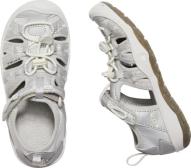 Eine Eigenschaft, die Eltern besonders freuen dürfte: Alle Sandalen sind bequem in der Maschine waschbar und rasch wieder blitzblank.Weitere Informationen:	www.keenfootwear.com, Twitter twitter.com/keeneurope, Facebook www.facebook.com/keeneurope Blog www.keenfootwear.com/de-de/blog Instagram KEEN  Pinterest KEEN  YouTube KEENTag:			@keeneuropeHashtags:		#keenfootwear, #bettertakesactionBezugsquellen:		Fachhandel und www.keenfootwear.com Fotohinweis/Bildrechte:	KEEN und KEEN-Fans (siehe Dateibezeichnung)Texte sowie Fotos in hoher Auflösung stehen in unserer Dropbox zum Download bereit. 1907Technische DatenNewport H2 (Mädchen/Jungen)Kategorie: 		Kleinkinder, Kinder, Jugendliche Obermaterial: 	robustes Polyestergewebe mit PFC-freier, dauerhaft wasserabweisender BehandlungFutter:			schnell trocknendes Futter für aktiven EinsatzAusstattung:	Schnellzugschnürsystem  mit verstellbarem Klettverschluss, EVA-Fußbett mit Fußgewölbeunterstützung, CleansportNXT für natürliche GeruchskontrolleLaufsohle:		abriebfestes GummiGrößen: 		19 – 23 (Kleinkinder), 24 – 31 (Kinder), 32/33 – 39 (Jugendliche)Preis (UVP):		39,95 Euro (Kleinkinder), 59,95 EUR (Kinder und Jugendliche)Newport Neo H2 (Mädchen/Jungen)Kategorie: 		Kinder, Jugendliche Obermaterial: 	robustes Polyestergewebe mit stützenden Synthetik-Overlays und PFC-freier, dauerhaft wasserabweisender BehandlungFutter:			schnell trocknendes Futter für aktiven EinsatzAusstattung:	Schnellzugschnürsystem  mit verstellbarem Klettverschluss, EVA-Fußbett mit Fußgewölbeunterstützung, CleansportNXT für natürliche Geruchskontrolle, EVA-Zwischensohle für leichtgewichtige Dämpfung, integrierte ESS-StabilisierungsplatteLaufsohle:		abriebfestes Gummi Größen: 		24 – 31 (Kinder), 32/33 – 39 (Jugendliche)Preis (UVP):		64,95 EuroSeacamp II CNX (Mädchen/Jungen)Kategorie: 		Kleinkinder, Kinder, Jugendliche Obermaterial: 	robustes Polyestergewebe mit PFC-freier, dauerhaft wasserabweisender BehandlungFutter:			schnell trocknendes Futter für aktiven EinsatzAusstattung:	Bungee-Schnellzugschnürsystem  mit verstellbarem Klettverschluss, EVA-Fußbett mit Fußgewölbeunterstützung, CleansportNXT für natürliche GeruchskontrolleLaufsohle:		abriebfestes Gummi Größen: 		19 – 23 (Kleinkinder), 24 – 31 (Kinder), 32/33 – 39 (Jugendliche)Preis (UVP):		39,95 Euro (Kleinkinder), 59,95 EUR (Kinder und Jugendliche)Moxie Sandal (Mädchen)Kategorie: 		Kleinkinder, Kinder, JugendlicheObermaterial: 		synthetische Polyestergewebe mit weichen Mikrofaserverstärkungen, PFC-freie, dauerhaft wasserabweisende BehandlungFutter:			schnell trocknendes Futter für aktiven EinsatzAusstattung:	mädchenspezifische Passform, Bungee-Schnellzugschnürung  (Kindergrößen mit verstellbarem Klettverschluss), justierbare Öffnung für leichten Einstieg, EVA-Fußbett mit Fußgewölbeunterstützung, CleansportNXT für natürliche GeruchskontrolleLaufsohle:		abriebfestes GummiGrößen: 		19 – 23 (Kleinkinder), 24 – 31 (Kinder), 32/33 – 39 (Jugendliche)Preis (UVP):		39,95 Euro (Kleinkinder), 54,95 Euro (Kinder und Jugendliche)Redaktionskontakt:W&P PUBLIPRESS GmbHSylvia König, Sabine von der HeydeAlte Landstraße 12-14, D - 85521 OttobrunnTelefon:  +49 (0)89-660396-6E-Mail:    keen@wp-publipress.dewww.wp-publipress.deKEEN Europe Outdoor B.V.Perry Laukens, Marketing Director EMEAVasteland 100, NL – 3011 BP RotterdamE-Mail:    perry.laukens@keenfootwear.com www.keenfootwear.comKEEN ist eine wertegeleitete, privat geführte Outdoor-Schuhmarke aus Portland, Oregon (USA), die angetrieben wird von der Leidenschaft für das Leben im Freien. Die Mission des Unternehmens ist es, auf verantwortungsbewusste Weise einzigartige und vielseitige Produkte zu entwickeln, die zu einer höheren Lebensqualität beitragen und die Menschen dazu inspirieren ihre Abenteuerlust in der freien Natur zu entdecken. Mit der Vorstellung ihrer Newport Abenteuersandale entfachte die 2003 gegründete Marke eine Revolution in der Schuhindustrie. KEEN spendete seitdem rund 17 Mio. US-Dollar an Nonprofit-Organisationen und Projekte weltweit, um einen verantwortlichen Umgang mit der Natur effektiv zu unterstützen sowie den Schutz von Land und Wasser zu fördern. KEEN möchte mit seinen Produkten und Aktivitäten zeigen, dass ein nachhaltiges unternehmerisches Handeln gleichzeitig zu geschäftlichem Erfolg führen kann. Das Unternehmen lebt seine Werte vor, es gibt zurück, geht achtsam mit Ressourcen um, wird aktiv und ermuntert Gemeinschaften und Einzelpersonen dazu, Orte, an denen Menschen arbeiten und ihre Freizeit verbringen, zu beschützen und zu bewahren und die Welt zu einem besseren Ort zu machen. Mehr dazu gibt es hier www.keenfootwear.com/de-de/our-purpose.htmlKEEN | INSTAGRAM | FACEBOOK | BLOG